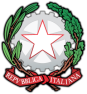 REPUBBLICA ITALIANAMinistero dell'Istruzione, dell'Università e della RicercaISTITUTO COMPRENSIVO DI MELDOLAViale della Repubblica, 47 – 47014 MELDOLA (FC)Tel. 0543/496420-495177 – Fax 0543/490305 – e-mail: foic81100c@istruzione.it - foic81100c@pec.istruzione.it Sito web www.icsmeldola.edu.it Circolare n.28       Prot.n.5440       1.1.h/2206                                                       Meldola,26/09/2019                                                                 Ai genitori degli alunni che hanno scelto di non avvalersi dell’insegnamento della religione cattolicae, p.c.   Ai  docentiOGGETTO: scelta delle attività alternative alla religione cattolica			 Si  invitano i genitori degli alunni che non si avvalgono dell’insegnamento della religione cattolica a far pervenire alla scuola il seguente modulo compilato con la scelta dell’opzione entro e non oltre il 02/10/2019, in modo da consentire l’organizzazione delle attività alternative previste dalla normativa vigente. Per una scelta consapevole, si invitano i genitori a leggere attentamente  quanto segue:Al momento dell’iscrizione il genitore ha la possibilità di scegliere se avvalersi oppure non avvalersi dell’insegnamento della Religione Cattolica. La scelta è valida per l’intero ciclo di scuola, fermo restando il diritto per i genitori di poterla modificare ogni anno. La scuola chiede quindi ai genitori di esprimere l’opzione relativa all’attività alternativa alla religione cattolica. Non è possibile optare in corso d’anno per una scelta differente da quella espressa al momento dell’iscrizione.All’inizio dell’anno, le famiglie possono scegliere, come alternativa alla Religione Cattolica, attività di studio oppure, solo se l’organizzazione oraria della scuola lo consente, l’uscita anticipata o l’ingresso posticipato. L’attività di studio alternativo alla religione si articola in:1. attività didattica alternativa alla religione:dalle attività alternative all’IRC devono rimanere escluse le attività curriculari comuni a tutti gli alunni (CM 368/85); in linea con le finalità educative della scuola, l’attività alternativa intende operare alla costruzione di una personalità consapevole dei diritti e dei doveri di cittadinanza. L’attività di alternativa alla religione viene svolta da un docente appositamente incaricato, a piccolo gruppo anche a classi aperte (gruppi formati da alunni di classi diverse).L’attività di alternativa alla religione è a tutti gli effetti un’attività didattica, con specifica programmazione e prevede una valutazione finale che sarà indicata sulla scheda con modalità analoghe a quelle previste per l’insegnamento della religione. L’insegnante di alternativa alla religione è a tutti gli effetti parte del team docente/consiglio di classe degli alunni che hanno optato per tale insegnamento.2. studio assistito: l’alunno utilizza l’ora di alternativa alla Religione cattolica per un approfondimento o recupero personale di contenuti disciplinari concordati con gli insegnanti di classe. Tale attività si svolge con inserimento in un’altra classe. Per l’attività di studio assistito  non è prevista una valutazione specifica, ma la stessa contribuisce alla determinazione della valutazione complessiva del comportamento dell’alunno.	  IL DIRIGENTE SCOLASTICO   (Dott.ssa Benedetta Zaccarelli)